          Obec Glabušovce , Glabušovce č.24 , 991 22 p.Bušince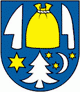                           Telefon                             e.mail                                    IČO                  047/4871180                   glabusovce@gmail.com             00650307Zverejnenie zámeru predaja nehnuteľného majetku obce Glabušovce, na ktorý sa sťahuje prípad hodný osobitného zreteľa 	Obec Glabušovce na základe uznesenia Obecného zastupiteľstva z 25.10.2018 číslo 21/2018 v súlade s § 9a ods. 2 zákona č. 138/1991 Zb. o majetku obcí v znení neskorších predpisov zverejňuje zámer predaja nehnuteľnosti, zapísanej v katastri nehnuteľností Slovenskej republiky, vedenom Okresným úradom vo Veľkom Krtíši, Katastrálny odbor, na liste vlastníctva č. 58 pre katastrálne územie Glabušovce,  a to  pozemok: – parcela registra C - KN   parc. č. 552/6 -  trvalo trávnatý porast ,výmera 460 m² a to p. Denise Kováčovej ,  bytom Boženy Němcovej č.53, Veľký KrtíšPozemky sa predávajú s osobitným zreteľom v súlade s § 9a ods. 8 písm. e) zákona č. 138/1991 Zb.z. o majetku obcí v znení neskorších predpisov. Obec Glabušovce uplatnila prípad hodný osobitného zreteľa na predmetnú nehnuteľnosť z dôvodu  skutočnosti, že pozemok, ktorý Obec Glabušovce dlhodobo nevyužíva, bezprostredne susedí s nehnuteľnosťou (pozemkom a rodinným domom) vo vlastníctve kupujúcich, ktorí majú záujem o pripojenie, scelenie a udržiavanie uvedeného pozemku, pričom predmet prevodu je aj v súčasnosti udržiavaný na náklady žiadateľov. Predajom pozemku vznikne majetkoprávne usporiadaný celok vo vlastníctve kupujúcich Cena pozemku schválená obecným zastupiteľstvom je  1 Eur/m2  (slovom jeden euro ). Kúpna cena je stanovená ako obvyklá pri predajoch v intraviláne a charaktere predávaného pozemku.Zámer predať predmetné nehnuteľnosti je zverejnený: - na úradnej tabuli obce Glabušovce  odo dňa 26.10.2018 - na internetovej stránke www.glabusovce.sk odo dňa 26.10.2018							Štefan Chudý							starosta obce